MRS3ツリークライマー講習会のお知らせ日本においてのツリークライミングは、ファウンダーであるジョンギャスライトが、１９９８年より友人や知人に伝え始めた技術であり、２０００年４月にTCI(Tree climbers International)の日本支部TCJ ツリークライミング®ジャパンとして設立されました。以来、日本各地で多くの方々にツリークライミングを体験していただきました。今後もこの素晴らしい樹上体験を全国に広げていければと考えています。　この講習会では、MRS1、MRS2に続き、更にムービングロープシステム（ＭovingＲopeＳystem:MRS）の応用を学びます。この講習を修了することにより深い、MRSをマスターし幅広いツリークライミングが可能になります。是非この機会にチャレンジしてください。MRS3ツリークライマー講習会　お問合せ先ツリークライミング®チームジュンツリーツリークライミング®ジャパン公認インストラクター　田中　豊〒３２９－２７４６栃木県那須塩原市四区町７２８－１８５TEL：０９０－９６７８－３３１０　　mail　juntreeworkers439@gmail.com	TCJ本部：TREE CLIMBING® JAPAN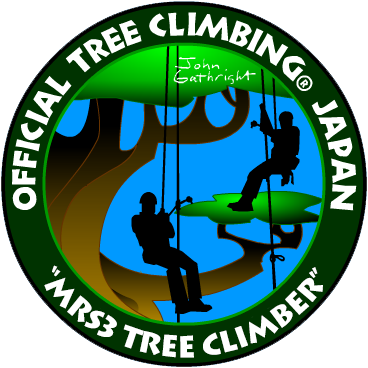 〒４８０－１２０１愛知県瀬戸市定光寺町３２３－４ＴＥＬ：０５６１－８６－８０８０FAX　:０５６１－８６－８５８０E-mail:info@treeclimingjapan.orgＵＲＬ：http://www.treeclimbingjapan.org　MRS3ツリークライマー講習会申込書　　　　　２０２０/ １０/　３(土)～　　４ (日)　 開催地：　　「Dom’up camp village 那須高原」　　　　　　　　　　TREE CLIMBING® JAPAN日　　時　　２０２０年　１０月　　　３日（土）～　４日（日）１日目　　９:３０集合　１０：００開始～２１：００終了予定２日目　　９:００開始　1８：00解散予定会　　場　『Dom’up camp village　那須高原』　　　　　（住所：栃木県那須郡那須町高久丙海道下４－６）講　　師　　　ツリークライミングジャパン公認インストラクター　　　　　　　　　　　　　　　　　　　　　　　　　　　　田中　豊定　　員　　　　　10名(最少催行人数　　２名)参加条件　　　①MRS2ツリークライマー講習会修了済　　　　　　　②ご自身のツリークライミングギア所有していること受講料　　　MRS3ツリークライマー講習　一般￥36,000－（学生割引20%OFF￥28,800－）※学生の方はお申込みの際に学生証のコピーをＦＡＸにてお送り下さい。※講習料・保険料・メンバー登録込み宿　　泊　　　近隣周辺宿泊施設を各自で手配ください。ご相談ください。その他　　　講習会会場までの交通費・宿泊費など別途必要となります。　　　　　　　フィールド施設使用料として一人1,000円/日がかかります。締　　切　　　　　９月　２８日(月)　※定員になり次第、締め切りさせて頂きます。申込方法　　　申込用紙にご記入の上、郵送、Emailにてお申込み下さい。　　　　　　　受付後、詳しい資料をお送り致します。キャンセル料 開催５日前まで無料、4～3日前まで30％、２日前まで半額、前日及び当日は全額負担となります。コロナウィルスの影響により体調不良や社会情勢など鑑み、キャンセル料は、担当インストラクターにご相談下さい。「MRS3ツリークライマー講習」とは「ツリークライミング®ジャパン」公式の講習会です。MRS2ツリークライマー講習を修了し更なるレベルアップを目指す方を対象に主にイベントで使用できるムービングロープシステム（Moving　Rope Ｓystem:MRS）の技術を習得します。個人的に他の方を指導できる資格ではありませんので、ご注意下さい。MRS3ツリークライマー講習会の主な内容　　　 ・MRS3ツリークライマーとは　　 ・樹上の便利なテクニック　　 ・リディレクトとは・ロープアドバンスとは・的中スーパーショットの使用方法・レスキューテクニックの基礎「MRS3ツリークライマー」取得後の更なるステップアップツリークライミング®ジャパンの公式資格で、MRS3ツリークライマーで学んだ後MRSファシリテーター講習へのステップアップにつながります。MRSファシリテーター講習とは、数多くのイベント経験を重ね、イベントの進行・話術・リスクマネジメント等を学びます。MRSファシリテーター講習を合格修了した後に、ご自身で開催できるための資格が取得できます。氏名（漢字）氏名（漢字）性別性別男/女会員番号会員番号Ｊ-氏名（漢字）氏名（漢字）血液型血液型型年齢年齢歳（ﾛｰﾏ字）（ﾛｰﾏ字）生年月日生年月日　　　　　年　　　月　　　日　　　　　年　　　月　　　日　　　　　年　　　月　　　日　　　　　年　　　月　　　日〒　　　　　－　　　　　　　フリガナ〒　　　　　－　　　　　　　フリガナ〒　　　　　－　　　　　　　フリガナ〒　　　　　－　　　　　　　フリガナ〒　　　　　－　　　　　　　フリガナ〒　　　　　－　　　　　　　フリガナ〒　　　　　－　　　　　　　フリガナ〒　　　　　－　　　　　　　フリガナ〒　　　　　－　　　　　　　フリガナ〒　　　　　－　　　　　　　フリガナ住所住所電話番号電話番号電話番号FAX番号FAX番号FAX番号e-maile-maile-mail携帯電話携帯電話携帯電話職業職業職業MRSツリークライ　　ミング経験年MRSツリークライ　　ミング経験年MRSツリークライ　　ミング経験年年年●何を通じてこの講習会をお知りになりましたか？　□ホームページで　□体験会に参加して　□事務局の案内で　□友人の紹介で　□スタッフの紹介で　□講演会で　□雑誌で　□その他（　　　　　　　　　　　　　　　　　　　）●環境分野での活動をしていますか？　□ＹＥＳ　　□ＮＯ●ＹＥＳの方はどのような活動ですか？　　　　　　　　　　　　　　　　　　　　　　　　　　　　　　　　　　　　　●参加するにあたり質問＆お知らせがありましたらご記入ください（アレルギーなど）■　参加同意書　■私は、ツリークライミングジャパンが主催し、その公認インストラクターが実施する　２０２０年１０月３日から４日の【MRS3ツリークライマー講習会】を受講するにあたり以下の事を同意します。1．ツリークライミングには生命の危険が伴うこと、他人に損害を与える危険があることを承知し、また安全を確保する技術が完全で無いことも認識しています。そして、ツリークライミングの危険性と自然の厳しさを十分理解した上で参加します。2．主催者が定めた全ての規則、指示に従います。3．講習会開催中、私個人の所持品に対しては自己の責任において管理します。4．講習会開催中に負傷又は死亡事故が発生した場合、私自身及び私の家族、保護者等の関係者は、その原因の如何を問わず講習会開催傷害保険による保険給付の他は、主催者及び講習会関係者に対し一切の補償請求を致しません。5．講習中の全ての行為は実施者や主催者から強制されて行うものでは無く、私の意思によって行われるものであり、講習には万全の体調、装備で臨みます。6．講習会開催中に、私が負傷したり事故に遭遇したり、或いは発病した場合の医療に関わる処理については、その一切を主催者に委ねます。7．講習会に関連するメディア、新聞の取材、SNS等に私の名前及び写真の使用を了承します。　　　　　　　※同意書ご署名欄は講習会当日ご記入いただきます。同意日：　　　　　年　　　月　　　日　　同意者氏名：　　　　　　　　　　　　　　　　　　　　　　　　　　　　　　　●何を通じてこの講習会をお知りになりましたか？　□ホームページで　□体験会に参加して　□事務局の案内で　□友人の紹介で　□スタッフの紹介で　□講演会で　□雑誌で　□その他（　　　　　　　　　　　　　　　　　　　）●環境分野での活動をしていますか？　□ＹＥＳ　　□ＮＯ●ＹＥＳの方はどのような活動ですか？　　　　　　　　　　　　　　　　　　　　　　　　　　　　　　　　　　　　　●参加するにあたり質問＆お知らせがありましたらご記入ください（アレルギーなど）■　参加同意書　■私は、ツリークライミングジャパンが主催し、その公認インストラクターが実施する　２０２０年１０月３日から４日の【MRS3ツリークライマー講習会】を受講するにあたり以下の事を同意します。1．ツリークライミングには生命の危険が伴うこと、他人に損害を与える危険があることを承知し、また安全を確保する技術が完全で無いことも認識しています。そして、ツリークライミングの危険性と自然の厳しさを十分理解した上で参加します。2．主催者が定めた全ての規則、指示に従います。3．講習会開催中、私個人の所持品に対しては自己の責任において管理します。4．講習会開催中に負傷又は死亡事故が発生した場合、私自身及び私の家族、保護者等の関係者は、その原因の如何を問わず講習会開催傷害保険による保険給付の他は、主催者及び講習会関係者に対し一切の補償請求を致しません。5．講習中の全ての行為は実施者や主催者から強制されて行うものでは無く、私の意思によって行われるものであり、講習には万全の体調、装備で臨みます。6．講習会開催中に、私が負傷したり事故に遭遇したり、或いは発病した場合の医療に関わる処理については、その一切を主催者に委ねます。7．講習会に関連するメディア、新聞の取材、SNS等に私の名前及び写真の使用を了承します。　　　　　　　※同意書ご署名欄は講習会当日ご記入いただきます。同意日：　　　　　年　　　月　　　日　　同意者氏名：　　　　　　　　　　　　　　　　　　　　　　　　　　　　　　　●何を通じてこの講習会をお知りになりましたか？　□ホームページで　□体験会に参加して　□事務局の案内で　□友人の紹介で　□スタッフの紹介で　□講演会で　□雑誌で　□その他（　　　　　　　　　　　　　　　　　　　）●環境分野での活動をしていますか？　□ＹＥＳ　　□ＮＯ●ＹＥＳの方はどのような活動ですか？　　　　　　　　　　　　　　　　　　　　　　　　　　　　　　　　　　　　　●参加するにあたり質問＆お知らせがありましたらご記入ください（アレルギーなど）■　参加同意書　■私は、ツリークライミングジャパンが主催し、その公認インストラクターが実施する　２０２０年１０月３日から４日の【MRS3ツリークライマー講習会】を受講するにあたり以下の事を同意します。1．ツリークライミングには生命の危険が伴うこと、他人に損害を与える危険があることを承知し、また安全を確保する技術が完全で無いことも認識しています。そして、ツリークライミングの危険性と自然の厳しさを十分理解した上で参加します。2．主催者が定めた全ての規則、指示に従います。3．講習会開催中、私個人の所持品に対しては自己の責任において管理します。4．講習会開催中に負傷又は死亡事故が発生した場合、私自身及び私の家族、保護者等の関係者は、その原因の如何を問わず講習会開催傷害保険による保険給付の他は、主催者及び講習会関係者に対し一切の補償請求を致しません。5．講習中の全ての行為は実施者や主催者から強制されて行うものでは無く、私の意思によって行われるものであり、講習には万全の体調、装備で臨みます。6．講習会開催中に、私が負傷したり事故に遭遇したり、或いは発病した場合の医療に関わる処理については、その一切を主催者に委ねます。7．講習会に関連するメディア、新聞の取材、SNS等に私の名前及び写真の使用を了承します。　　　　　　　※同意書ご署名欄は講習会当日ご記入いただきます。同意日：　　　　　年　　　月　　　日　　同意者氏名：　　　　　　　　　　　　　　　　　　　　　　　　　　　　　　　●何を通じてこの講習会をお知りになりましたか？　□ホームページで　□体験会に参加して　□事務局の案内で　□友人の紹介で　□スタッフの紹介で　□講演会で　□雑誌で　□その他（　　　　　　　　　　　　　　　　　　　）●環境分野での活動をしていますか？　□ＹＥＳ　　□ＮＯ●ＹＥＳの方はどのような活動ですか？　　　　　　　　　　　　　　　　　　　　　　　　　　　　　　　　　　　　　●参加するにあたり質問＆お知らせがありましたらご記入ください（アレルギーなど）■　参加同意書　■私は、ツリークライミングジャパンが主催し、その公認インストラクターが実施する　２０２０年１０月３日から４日の【MRS3ツリークライマー講習会】を受講するにあたり以下の事を同意します。1．ツリークライミングには生命の危険が伴うこと、他人に損害を与える危険があることを承知し、また安全を確保する技術が完全で無いことも認識しています。そして、ツリークライミングの危険性と自然の厳しさを十分理解した上で参加します。2．主催者が定めた全ての規則、指示に従います。3．講習会開催中、私個人の所持品に対しては自己の責任において管理します。4．講習会開催中に負傷又は死亡事故が発生した場合、私自身及び私の家族、保護者等の関係者は、その原因の如何を問わず講習会開催傷害保険による保険給付の他は、主催者及び講習会関係者に対し一切の補償請求を致しません。5．講習中の全ての行為は実施者や主催者から強制されて行うものでは無く、私の意思によって行われるものであり、講習には万全の体調、装備で臨みます。6．講習会開催中に、私が負傷したり事故に遭遇したり、或いは発病した場合の医療に関わる処理については、その一切を主催者に委ねます。7．講習会に関連するメディア、新聞の取材、SNS等に私の名前及び写真の使用を了承します。　　　　　　　※同意書ご署名欄は講習会当日ご記入いただきます。同意日：　　　　　年　　　月　　　日　　同意者氏名：　　　　　　　　　　　　　　　　　　　　　　　　　　　　　　　●何を通じてこの講習会をお知りになりましたか？　□ホームページで　□体験会に参加して　□事務局の案内で　□友人の紹介で　□スタッフの紹介で　□講演会で　□雑誌で　□その他（　　　　　　　　　　　　　　　　　　　）●環境分野での活動をしていますか？　□ＹＥＳ　　□ＮＯ●ＹＥＳの方はどのような活動ですか？　　　　　　　　　　　　　　　　　　　　　　　　　　　　　　　　　　　　　●参加するにあたり質問＆お知らせがありましたらご記入ください（アレルギーなど）■　参加同意書　■私は、ツリークライミングジャパンが主催し、その公認インストラクターが実施する　２０２０年１０月３日から４日の【MRS3ツリークライマー講習会】を受講するにあたり以下の事を同意します。1．ツリークライミングには生命の危険が伴うこと、他人に損害を与える危険があることを承知し、また安全を確保する技術が完全で無いことも認識しています。そして、ツリークライミングの危険性と自然の厳しさを十分理解した上で参加します。2．主催者が定めた全ての規則、指示に従います。3．講習会開催中、私個人の所持品に対しては自己の責任において管理します。4．講習会開催中に負傷又は死亡事故が発生した場合、私自身及び私の家族、保護者等の関係者は、その原因の如何を問わず講習会開催傷害保険による保険給付の他は、主催者及び講習会関係者に対し一切の補償請求を致しません。5．講習中の全ての行為は実施者や主催者から強制されて行うものでは無く、私の意思によって行われるものであり、講習には万全の体調、装備で臨みます。6．講習会開催中に、私が負傷したり事故に遭遇したり、或いは発病した場合の医療に関わる処理については、その一切を主催者に委ねます。7．講習会に関連するメディア、新聞の取材、SNS等に私の名前及び写真の使用を了承します。　　　　　　　※同意書ご署名欄は講習会当日ご記入いただきます。同意日：　　　　　年　　　月　　　日　　同意者氏名：　　　　　　　　　　　　　　　　　　　　　　　　　　　　　　　●何を通じてこの講習会をお知りになりましたか？　□ホームページで　□体験会に参加して　□事務局の案内で　□友人の紹介で　□スタッフの紹介で　□講演会で　□雑誌で　□その他（　　　　　　　　　　　　　　　　　　　）●環境分野での活動をしていますか？　□ＹＥＳ　　□ＮＯ●ＹＥＳの方はどのような活動ですか？　　　　　　　　　　　　　　　　　　　　　　　　　　　　　　　　　　　　　●参加するにあたり質問＆お知らせがありましたらご記入ください（アレルギーなど）■　参加同意書　■私は、ツリークライミングジャパンが主催し、その公認インストラクターが実施する　２０２０年１０月３日から４日の【MRS3ツリークライマー講習会】を受講するにあたり以下の事を同意します。1．ツリークライミングには生命の危険が伴うこと、他人に損害を与える危険があることを承知し、また安全を確保する技術が完全で無いことも認識しています。そして、ツリークライミングの危険性と自然の厳しさを十分理解した上で参加します。2．主催者が定めた全ての規則、指示に従います。3．講習会開催中、私個人の所持品に対しては自己の責任において管理します。4．講習会開催中に負傷又は死亡事故が発生した場合、私自身及び私の家族、保護者等の関係者は、その原因の如何を問わず講習会開催傷害保険による保険給付の他は、主催者及び講習会関係者に対し一切の補償請求を致しません。5．講習中の全ての行為は実施者や主催者から強制されて行うものでは無く、私の意思によって行われるものであり、講習には万全の体調、装備で臨みます。6．講習会開催中に、私が負傷したり事故に遭遇したり、或いは発病した場合の医療に関わる処理については、その一切を主催者に委ねます。7．講習会に関連するメディア、新聞の取材、SNS等に私の名前及び写真の使用を了承します。　　　　　　　※同意書ご署名欄は講習会当日ご記入いただきます。同意日：　　　　　年　　　月　　　日　　同意者氏名：　　　　　　　　　　　　　　　　　　　　　　　　　　　　　　　●何を通じてこの講習会をお知りになりましたか？　□ホームページで　□体験会に参加して　□事務局の案内で　□友人の紹介で　□スタッフの紹介で　□講演会で　□雑誌で　□その他（　　　　　　　　　　　　　　　　　　　）●環境分野での活動をしていますか？　□ＹＥＳ　　□ＮＯ●ＹＥＳの方はどのような活動ですか？　　　　　　　　　　　　　　　　　　　　　　　　　　　　　　　　　　　　　●参加するにあたり質問＆お知らせがありましたらご記入ください（アレルギーなど）■　参加同意書　■私は、ツリークライミングジャパンが主催し、その公認インストラクターが実施する　２０２０年１０月３日から４日の【MRS3ツリークライマー講習会】を受講するにあたり以下の事を同意します。1．ツリークライミングには生命の危険が伴うこと、他人に損害を与える危険があることを承知し、また安全を確保する技術が完全で無いことも認識しています。そして、ツリークライミングの危険性と自然の厳しさを十分理解した上で参加します。2．主催者が定めた全ての規則、指示に従います。3．講習会開催中、私個人の所持品に対しては自己の責任において管理します。4．講習会開催中に負傷又は死亡事故が発生した場合、私自身及び私の家族、保護者等の関係者は、その原因の如何を問わず講習会開催傷害保険による保険給付の他は、主催者及び講習会関係者に対し一切の補償請求を致しません。5．講習中の全ての行為は実施者や主催者から強制されて行うものでは無く、私の意思によって行われるものであり、講習には万全の体調、装備で臨みます。6．講習会開催中に、私が負傷したり事故に遭遇したり、或いは発病した場合の医療に関わる処理については、その一切を主催者に委ねます。7．講習会に関連するメディア、新聞の取材、SNS等に私の名前及び写真の使用を了承します。　　　　　　　※同意書ご署名欄は講習会当日ご記入いただきます。同意日：　　　　　年　　　月　　　日　　同意者氏名：　　　　　　　　　　　　　　　　　　　　　　　　　　　　　　　●何を通じてこの講習会をお知りになりましたか？　□ホームページで　□体験会に参加して　□事務局の案内で　□友人の紹介で　□スタッフの紹介で　□講演会で　□雑誌で　□その他（　　　　　　　　　　　　　　　　　　　）●環境分野での活動をしていますか？　□ＹＥＳ　　□ＮＯ●ＹＥＳの方はどのような活動ですか？　　　　　　　　　　　　　　　　　　　　　　　　　　　　　　　　　　　　　●参加するにあたり質問＆お知らせがありましたらご記入ください（アレルギーなど）■　参加同意書　■私は、ツリークライミングジャパンが主催し、その公認インストラクターが実施する　２０２０年１０月３日から４日の【MRS3ツリークライマー講習会】を受講するにあたり以下の事を同意します。1．ツリークライミングには生命の危険が伴うこと、他人に損害を与える危険があることを承知し、また安全を確保する技術が完全で無いことも認識しています。そして、ツリークライミングの危険性と自然の厳しさを十分理解した上で参加します。2．主催者が定めた全ての規則、指示に従います。3．講習会開催中、私個人の所持品に対しては自己の責任において管理します。4．講習会開催中に負傷又は死亡事故が発生した場合、私自身及び私の家族、保護者等の関係者は、その原因の如何を問わず講習会開催傷害保険による保険給付の他は、主催者及び講習会関係者に対し一切の補償請求を致しません。5．講習中の全ての行為は実施者や主催者から強制されて行うものでは無く、私の意思によって行われるものであり、講習には万全の体調、装備で臨みます。6．講習会開催中に、私が負傷したり事故に遭遇したり、或いは発病した場合の医療に関わる処理については、その一切を主催者に委ねます。7．講習会に関連するメディア、新聞の取材、SNS等に私の名前及び写真の使用を了承します。　　　　　　　※同意書ご署名欄は講習会当日ご記入いただきます。同意日：　　　　　年　　　月　　　日　　同意者氏名：　　　　　　　　　　　　　　　　　　　　　　　　　　　　　　　●何を通じてこの講習会をお知りになりましたか？　□ホームページで　□体験会に参加して　□事務局の案内で　□友人の紹介で　□スタッフの紹介で　□講演会で　□雑誌で　□その他（　　　　　　　　　　　　　　　　　　　）●環境分野での活動をしていますか？　□ＹＥＳ　　□ＮＯ●ＹＥＳの方はどのような活動ですか？　　　　　　　　　　　　　　　　　　　　　　　　　　　　　　　　　　　　　●参加するにあたり質問＆お知らせがありましたらご記入ください（アレルギーなど）■　参加同意書　■私は、ツリークライミングジャパンが主催し、その公認インストラクターが実施する　２０２０年１０月３日から４日の【MRS3ツリークライマー講習会】を受講するにあたり以下の事を同意します。1．ツリークライミングには生命の危険が伴うこと、他人に損害を与える危険があることを承知し、また安全を確保する技術が完全で無いことも認識しています。そして、ツリークライミングの危険性と自然の厳しさを十分理解した上で参加します。2．主催者が定めた全ての規則、指示に従います。3．講習会開催中、私個人の所持品に対しては自己の責任において管理します。4．講習会開催中に負傷又は死亡事故が発生した場合、私自身及び私の家族、保護者等の関係者は、その原因の如何を問わず講習会開催傷害保険による保険給付の他は、主催者及び講習会関係者に対し一切の補償請求を致しません。5．講習中の全ての行為は実施者や主催者から強制されて行うものでは無く、私の意思によって行われるものであり、講習には万全の体調、装備で臨みます。6．講習会開催中に、私が負傷したり事故に遭遇したり、或いは発病した場合の医療に関わる処理については、その一切を主催者に委ねます。7．講習会に関連するメディア、新聞の取材、SNS等に私の名前及び写真の使用を了承します。　　　　　　　※同意書ご署名欄は講習会当日ご記入いただきます。同意日：　　　　　年　　　月　　　日　　同意者氏名：　　　　　　　　　　　　　　　　　　　　　　　　　　　　　　　●何を通じてこの講習会をお知りになりましたか？　□ホームページで　□体験会に参加して　□事務局の案内で　□友人の紹介で　□スタッフの紹介で　□講演会で　□雑誌で　□その他（　　　　　　　　　　　　　　　　　　　）●環境分野での活動をしていますか？　□ＹＥＳ　　□ＮＯ●ＹＥＳの方はどのような活動ですか？　　　　　　　　　　　　　　　　　　　　　　　　　　　　　　　　　　　　　●参加するにあたり質問＆お知らせがありましたらご記入ください（アレルギーなど）■　参加同意書　■私は、ツリークライミングジャパンが主催し、その公認インストラクターが実施する　２０２０年１０月３日から４日の【MRS3ツリークライマー講習会】を受講するにあたり以下の事を同意します。1．ツリークライミングには生命の危険が伴うこと、他人に損害を与える危険があることを承知し、また安全を確保する技術が完全で無いことも認識しています。そして、ツリークライミングの危険性と自然の厳しさを十分理解した上で参加します。2．主催者が定めた全ての規則、指示に従います。3．講習会開催中、私個人の所持品に対しては自己の責任において管理します。4．講習会開催中に負傷又は死亡事故が発生した場合、私自身及び私の家族、保護者等の関係者は、その原因の如何を問わず講習会開催傷害保険による保険給付の他は、主催者及び講習会関係者に対し一切の補償請求を致しません。5．講習中の全ての行為は実施者や主催者から強制されて行うものでは無く、私の意思によって行われるものであり、講習には万全の体調、装備で臨みます。6．講習会開催中に、私が負傷したり事故に遭遇したり、或いは発病した場合の医療に関わる処理については、その一切を主催者に委ねます。7．講習会に関連するメディア、新聞の取材、SNS等に私の名前及び写真の使用を了承します。　　　　　　　※同意書ご署名欄は講習会当日ご記入いただきます。同意日：　　　　　年　　　月　　　日　　同意者氏名：　　　　　　　　　　　　　　　　　　　　　　　　　　　　　　　●プライバシー方針について記載されました個人情報は当講習会に関する連絡・記録・アンケート及び講習会後のTCJからのお問合せなどに使用します。記録された情報は他に流用いたしません。また、TCJは法令に定める場合を除き個人情報を、事前に本人の同意を得ることなく第三者に提供しません。この申込書の個人情報をご記入いただけない場合は、講習会に必要な事前準備が出来ないことにより円滑な講習活動ができなくなり、十分な講習の効果やサービスが受けられなくなる可能性が生じます。また、当事者間の事故やトラブルの発生時にも参加の証明などが困難となります。●プライバシー方針について記載されました個人情報は当講習会に関する連絡・記録・アンケート及び講習会後のTCJからのお問合せなどに使用します。記録された情報は他に流用いたしません。また、TCJは法令に定める場合を除き個人情報を、事前に本人の同意を得ることなく第三者に提供しません。この申込書の個人情報をご記入いただけない場合は、講習会に必要な事前準備が出来ないことにより円滑な講習活動ができなくなり、十分な講習の効果やサービスが受けられなくなる可能性が生じます。また、当事者間の事故やトラブルの発生時にも参加の証明などが困難となります。●プライバシー方針について記載されました個人情報は当講習会に関する連絡・記録・アンケート及び講習会後のTCJからのお問合せなどに使用します。記録された情報は他に流用いたしません。また、TCJは法令に定める場合を除き個人情報を、事前に本人の同意を得ることなく第三者に提供しません。この申込書の個人情報をご記入いただけない場合は、講習会に必要な事前準備が出来ないことにより円滑な講習活動ができなくなり、十分な講習の効果やサービスが受けられなくなる可能性が生じます。また、当事者間の事故やトラブルの発生時にも参加の証明などが困難となります。●プライバシー方針について記載されました個人情報は当講習会に関する連絡・記録・アンケート及び講習会後のTCJからのお問合せなどに使用します。記録された情報は他に流用いたしません。また、TCJは法令に定める場合を除き個人情報を、事前に本人の同意を得ることなく第三者に提供しません。この申込書の個人情報をご記入いただけない場合は、講習会に必要な事前準備が出来ないことにより円滑な講習活動ができなくなり、十分な講習の効果やサービスが受けられなくなる可能性が生じます。また、当事者間の事故やトラブルの発生時にも参加の証明などが困難となります。●プライバシー方針について記載されました個人情報は当講習会に関する連絡・記録・アンケート及び講習会後のTCJからのお問合せなどに使用します。記録された情報は他に流用いたしません。また、TCJは法令に定める場合を除き個人情報を、事前に本人の同意を得ることなく第三者に提供しません。この申込書の個人情報をご記入いただけない場合は、講習会に必要な事前準備が出来ないことにより円滑な講習活動ができなくなり、十分な講習の効果やサービスが受けられなくなる可能性が生じます。また、当事者間の事故やトラブルの発生時にも参加の証明などが困難となります。●プライバシー方針について記載されました個人情報は当講習会に関する連絡・記録・アンケート及び講習会後のTCJからのお問合せなどに使用します。記録された情報は他に流用いたしません。また、TCJは法令に定める場合を除き個人情報を、事前に本人の同意を得ることなく第三者に提供しません。この申込書の個人情報をご記入いただけない場合は、講習会に必要な事前準備が出来ないことにより円滑な講習活動ができなくなり、十分な講習の効果やサービスが受けられなくなる可能性が生じます。また、当事者間の事故やトラブルの発生時にも参加の証明などが困難となります。●プライバシー方針について記載されました個人情報は当講習会に関する連絡・記録・アンケート及び講習会後のTCJからのお問合せなどに使用します。記録された情報は他に流用いたしません。また、TCJは法令に定める場合を除き個人情報を、事前に本人の同意を得ることなく第三者に提供しません。この申込書の個人情報をご記入いただけない場合は、講習会に必要な事前準備が出来ないことにより円滑な講習活動ができなくなり、十分な講習の効果やサービスが受けられなくなる可能性が生じます。また、当事者間の事故やトラブルの発生時にも参加の証明などが困難となります。●プライバシー方針について記載されました個人情報は当講習会に関する連絡・記録・アンケート及び講習会後のTCJからのお問合せなどに使用します。記録された情報は他に流用いたしません。また、TCJは法令に定める場合を除き個人情報を、事前に本人の同意を得ることなく第三者に提供しません。この申込書の個人情報をご記入いただけない場合は、講習会に必要な事前準備が出来ないことにより円滑な講習活動ができなくなり、十分な講習の効果やサービスが受けられなくなる可能性が生じます。また、当事者間の事故やトラブルの発生時にも参加の証明などが困難となります。●プライバシー方針について記載されました個人情報は当講習会に関する連絡・記録・アンケート及び講習会後のTCJからのお問合せなどに使用します。記録された情報は他に流用いたしません。また、TCJは法令に定める場合を除き個人情報を、事前に本人の同意を得ることなく第三者に提供しません。この申込書の個人情報をご記入いただけない場合は、講習会に必要な事前準備が出来ないことにより円滑な講習活動ができなくなり、十分な講習の効果やサービスが受けられなくなる可能性が生じます。また、当事者間の事故やトラブルの発生時にも参加の証明などが困難となります。●プライバシー方針について記載されました個人情報は当講習会に関する連絡・記録・アンケート及び講習会後のTCJからのお問合せなどに使用します。記録された情報は他に流用いたしません。また、TCJは法令に定める場合を除き個人情報を、事前に本人の同意を得ることなく第三者に提供しません。この申込書の個人情報をご記入いただけない場合は、講習会に必要な事前準備が出来ないことにより円滑な講習活動ができなくなり、十分な講習の効果やサービスが受けられなくなる可能性が生じます。また、当事者間の事故やトラブルの発生時にも参加の証明などが困難となります。